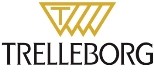 JEC World International Composites Show 2022Paris Nord Villepinte Exhibition Centre CD 40, ZAC Paris Nord 2, 93420 Villepinte May 3 to 5, 2022Stand P50, Hall 6, US Pavilion  For Immediate Release                                                                                            April 2022Trelleborg Supports Sustainability with Thermoplastic Composite Solutions at JEC WorldTrelleborg Sealing Solutions will exhibit its lightweight thermoplastic composite solutions at the JEC World show in Paris, France. Located in Hall 6, US Pavilion on stand P50, the company will present its range of advanced composites for the aerospace industry, including developments in its composite fiber placement technology. Attendees can learn about Trelleborg’s specialist continuous-fiber thermoplastic composite manufacturing process, which uses Automated Fiber Placement (AFP) technology to place pre-impregnated unidirectional composite tapes needed to produce strong, light-weight components. The manufacturing process utilizes In-Situ Consolidated (ISC) technology that requires no autoclave or other post processes to eliminate fibre wrinkling and offer an unlimited choice of fibre angles.Reid Hislop, Product Manager at Trelleborg Sealing Solutions, says: “Thermoplastic composites offer extreme toughness while being able to create the lightest weight parts, making them ideal for aerospace applications where reducing weight is vital. Lighter components use less fuel and support the move to green transportation. Unlike traditional thermoset composites, thermoplastic composites can be recycled at the end-of-life. “Thermoplastics are lighter in weight with high damage tolerance, outstanding fatigue life, dampening properties, and are solvent and chemical resistant. This makes them ideal for a wide range of aerospace applications. JEC World is a fantastic opportunity for us to meet with key decision makers and industry specialists to discuss custom solutions for complex applications.”In-Situ Consolidation thermoplastic composite technology utilizes a melt-bond process for rapid forming of components without adhesives, fasteners or welding. This unique process gives you the ability to bond to differing materials which can result in the creation of new, hybrid structures.Trelleborg will display a thermoplastic drive shaft that is up to 90 percent lighter than a titanium alternative; a stiffened carbon fiber panel created using the specialist continuous-fiber thermoplastic composite manufacturing process; and a two-part, cobonded multi-material bearing for landing gear and actuator applications, manufactured using a melt-bond process to combine a low friction Polyetheretherketone (PEEK) or Polytetrafluoroethylene (PTFE) liner, and a Carbon Fiber reinforced PEEK outer composite for strength and durability. Technical experts will be on hand to discuss custom applications and requirements. For more information on Trelleborg’s advanced composites for aerospace, go to: https://www.trelleborg.com/en/seals/products-and-solutions/advanced-composites/industries/aerospaceAbout JEC World  JEC World is where the latest composites solutions and innovations in composites materials are showcased, with professionals meeting to exchange ideas and opinions to advance technical knowledge across the whole supply chain from raw materials to parts production.  -ENDS- For more information, please contact:

Sophie Hudson
Tel: +44 (0) 7817 093930
Email: sophie.hudson@trelleborg.comAbout Trelleborg Sealing Solutions and Trelleborg GroupTrelleborg Sealing Solutions is one of the world’s leading developers, manufacturers and suppliers of precision seals, bearings and custom-molded polymer components. It focuses on meeting the most demanding needs of aerospace, automotive and general industrial customers. Its network extends to over 25 production facilities and more than 50 Customer Solution Centers globally. The business area accelerates the progress of its customers through outstanding local support, an unrivalled product range including patented products and proprietary materials, a portfolio of established brands, unique process offerings, its ServicePLUS value chain solution and ‘Ease of Doing Business’ philosophy.www.trelleborg.com/sealsTrelleborg is a world leader in engineered polymer solutions that seal, damp and protect critical applications in demanding environments. Its innovative solutions accelerate performance for customers in a sustainable way. The Trelleborg Group has annual sales of about SEK 34 billion (EUR 3.34 billion, USD 3.95 billion) and operations in about 50 countries. The Group comprises three business areas: Trelleborg Industrial Solutions, Trelleborg Sealing Solutions and Trelleborg Wheel Systems. The Trelleborg share has been listed on the Stock Exchange since 1964 and is listed on Nasdaq Stockholm, Large Cap. www.trelleborg.com. 